Voorbeeldbrief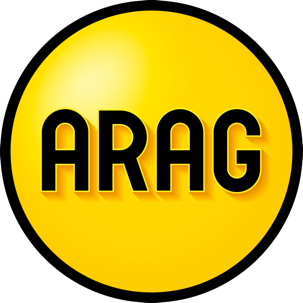 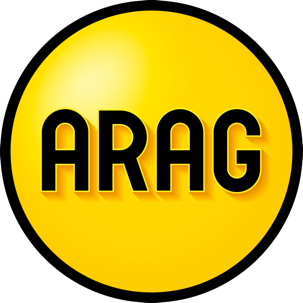 Aansprakelijk stellen onrechtmatige daadGebruik deze brief als u schade lijdt door het handelen of nalaten van een andere persoon. En u deze persoon aansprakelijk wilt stellen op grond van onrechtmatige daad (art. 6:162 BW).Belangrijk om te wetenVerzamel documenten waaruit uw schade blijkt en waaruit blijkt hoe hoog die schade is. Voeg de documenten als bijlage bij deze brief. U kunt denken aan:foto’s van de schade;  een offerte om uw schade te repareren.Algemene informatieDit is een voorbeeldbrief van ARAG. U kunt deze brief aanpassen aan uw situatie;U bent zelf verantwoordelijk voor uw brief;Verstuur uw brief aangetekend. Bewaar het verzendbewijs en een kopie van de verstuurde brief;Heeft u juridische hulp nodig? Neem dan contact op via www.arag.nl. Wij streven ernaar dit voorbeelddocument regelmatig te controleren op inhoud en actualiteit. ARAG kan niet aansprakelijk worden gesteld voor onjuistheden in het document of problemen die voortkomen uit het (onjuist) gebruik hiervan.Afzender[Naam]
[Adres]
[Postcode en woonplaats]
[E-mail]Aan[Naam of bedrijfsnaam]
[Adres]
[Postcode en plaats][Woonplaats, datum]Betreft: aansprakelijkstelling op grond van onrechtmatige daad (art. 6:162 BW)Geachte heer/mevrouw,Op [datum waarop de schade is veroorzaakt] heb ik schade geleden, doordat [aangeven wat er gebeurd is en hoe daar schade door is ontstaan]. Bij deze stel ik u aansprakelijk voor de door mij geleden- en nog te lijden schade. Dit op grond van art. 6:162 BW. 

Het gaat hierbij om de volgende schade: [omschrijving van de schade]. De schade is door [naam expert die de schade geschat heeft] begroot op € [bedrag]. 

Ik verzoek u contact met mij op te nemen om tot een spoedige afhandeling van de vergoeding van deze schade te komen. Als u een aansprakelijkheidsverzekering heeft, dan wil ik u vragen deze aansprakelijkstelling zo spoedig mogelijk door te sturen naar uw verzekeraar. Wilt u mij in dat geval laten weten:-	Bij wie u verzekerd bent;-	Wanneer u de schade gemeld heeft bij uw verzekeraar;-	Wie uw zaak behandelt.Uw reactie zie ik graag binnen twee weken na heden tegemoet.Met vriendelijke groet,

[Uw naam en handtekening]